Lección 3: Grupos que se ven muy diferentesDescifremos si hay más triángulos verdes o más cuadrados anaranjados.3.3: Conozcamos “Carrera con números: Números del 1 al 10”Escoge un centro.Carrera con números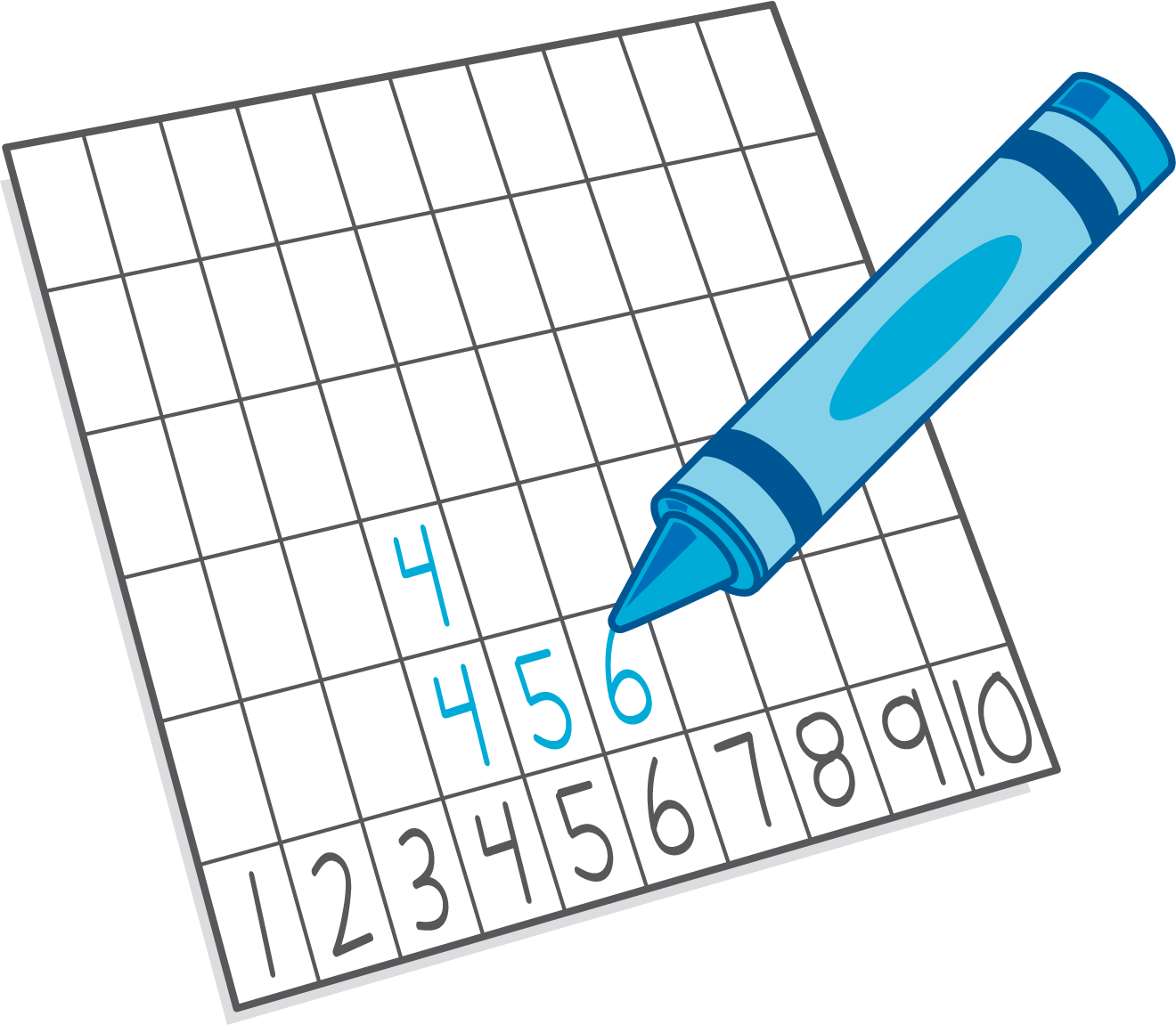 Revuelve y saca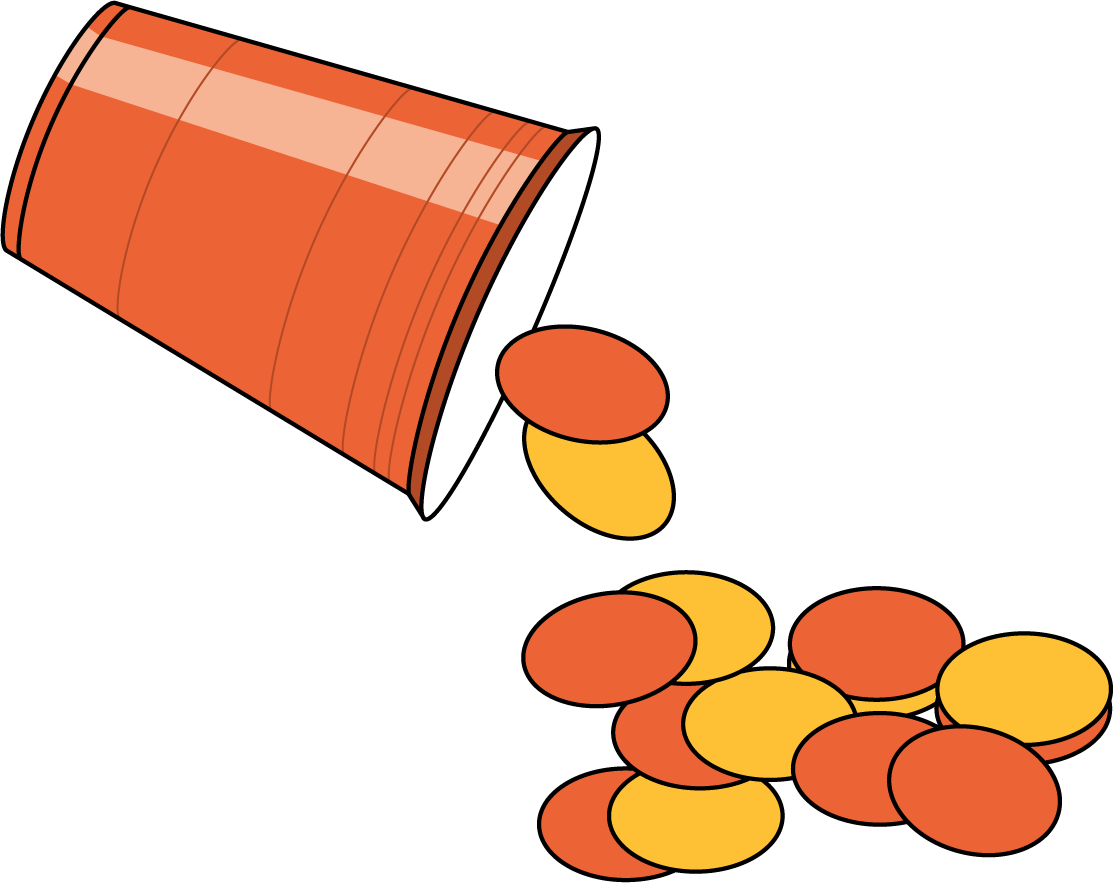 Dedos matemáticos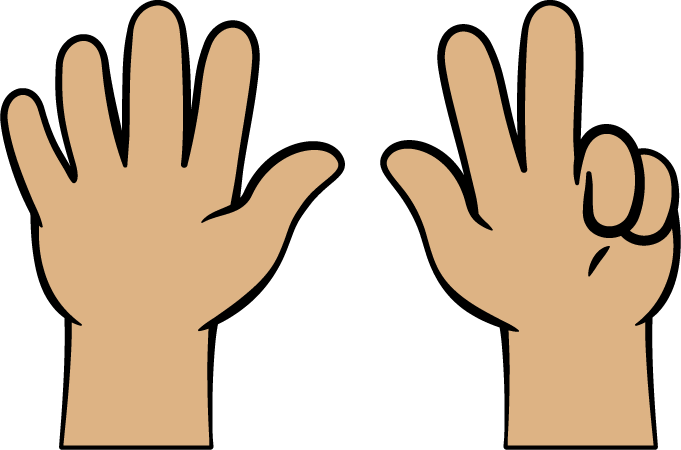 Fichas geométricas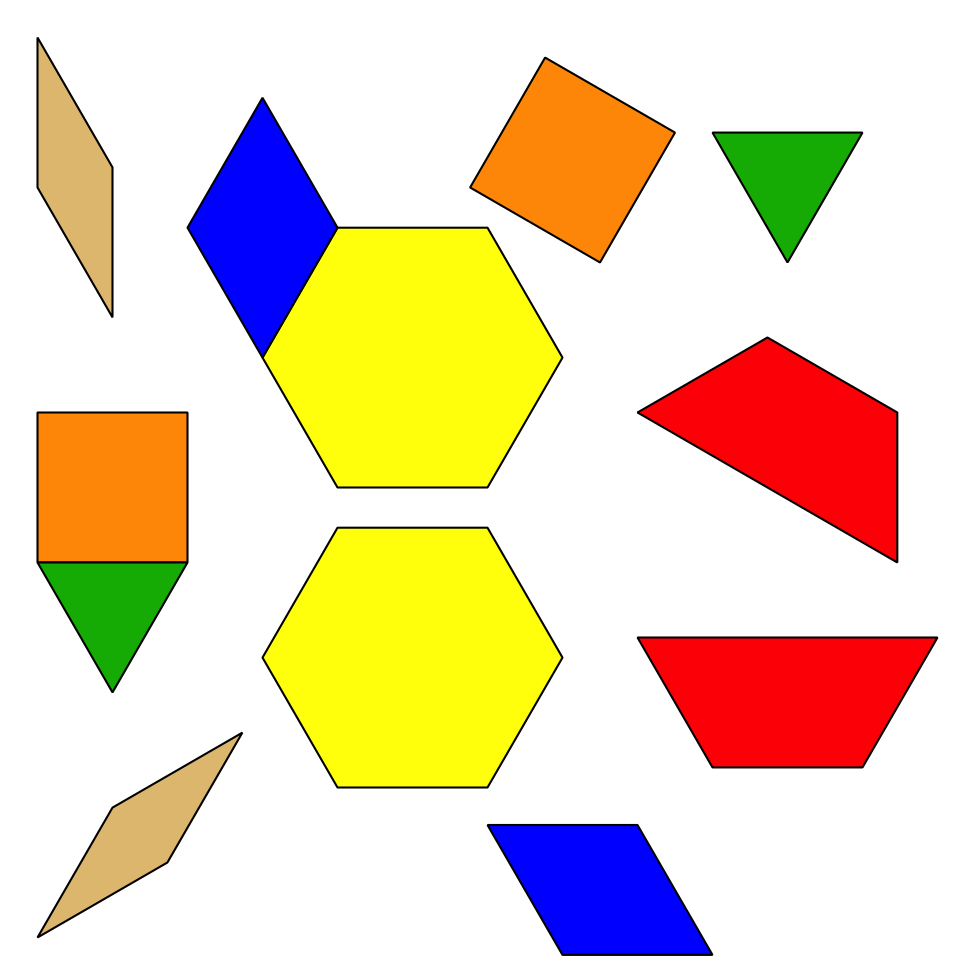 Libros de imágenes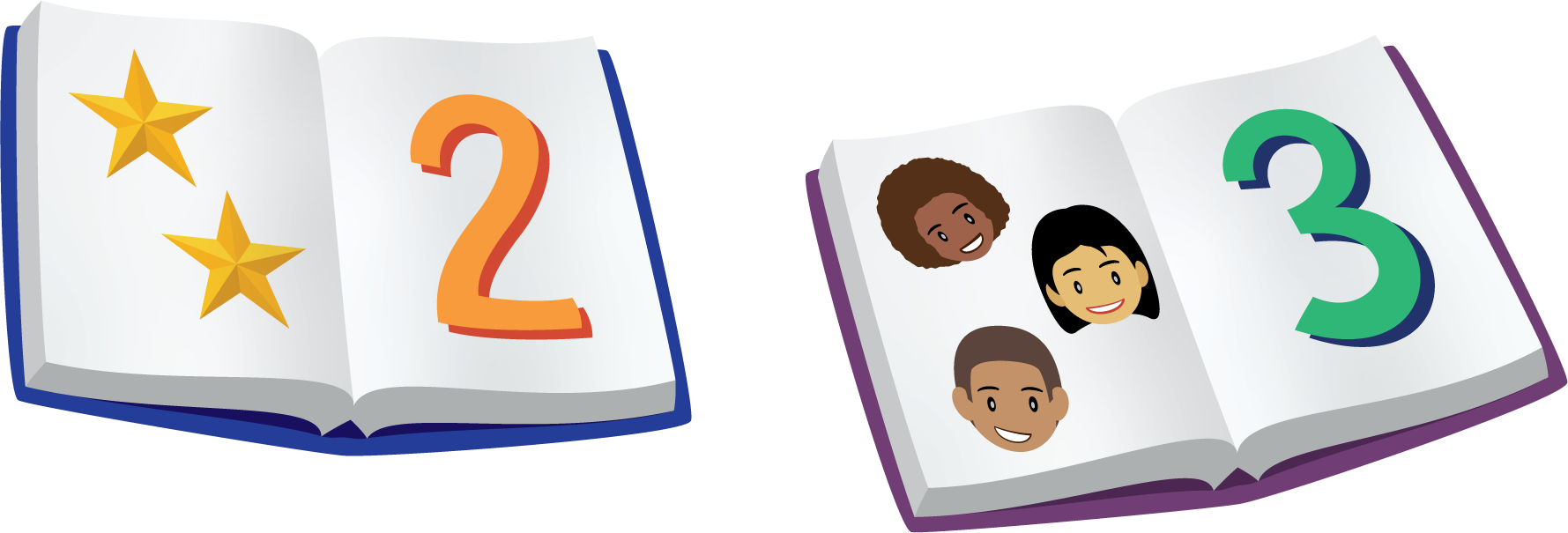 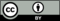 © CC BY 2021 Illustrative Mathematics®